CONCOURS EXTERNE POUR LE RECRUTEMENT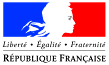 DES CONSEILLERS D’EDUCATION POPULAIRE ET DE JEUNESSEEPREUVE ORALE D’ADMISSIONFICHE INDIVIDUELLE DE RENSEIGNEMENT DESTINEE AUX MEMBRES DU JURY POUR LES CANDIDATS ADMISSIBLES TITULAIRES D’UN DOCTORATafin de permettre une meilleure lisibilité par les membres du jury, il vous est demande de compléter la fiche individuelle en ligne et de l’imprimer.Ce document doit parvenir au département du recrutement par voie électronique à l’adresse suivante : DRH-SD1C-CONCOURS@sg.social.gouv.fr CARACTERISTIQUES DE LA THESE DE DOCTORATLES ACQUIS DE VOTRE EXPERIENCE PROFESSIONNELLE RESULTANT DE LA FORMATION A LA RECHERCHE ET PAR LA RECHERCHECaractérisez, en 40 lignes maximum (TIMES 12), les éléments qui constituent, selon vous, les acquis de votre expérience professionnelle résultant de la formation à la recherche et par la recherche lorsqu’elle a été sanctionnée par la délivrance du doctorat (compétences mobilisées pour la préparation et la rédaction des travaux de la thèse).ELEMENTS D’INFORMATION ET DE MOTIVATION Précisez en quoi l’expertise développée vous sera utile dans l’exercice des fonctions et carrières envisagées.Date et signature du candidatNOM d’usage : ______________________________ NOM de naissance : ______________________Prénom(s) : ________________________________________________________________________Intitulé du doctoratDate d’obtentionSection du conseil national des universitésDomaine d’expertiseEtablissement qui a délivré la thèseTravaux d’enseignement et/ou de recherche menésListe de vos publications